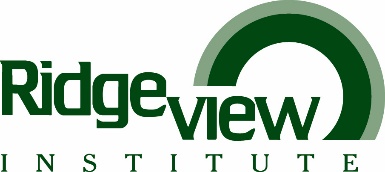 EMPLOYEE ACKNOWLEDGEMENT:  DRESS CODE GUIDELINESI have read, understand and agree to abide by the Ridgeview Institute Smyrna Dress Code guidelines. I also agree to abide by any additional guidelines specific to my individual work area/department.I understand if my attire is deemed inappropriate, I will be sent home without pay and may receive a disciplinary write-up for my employee file._____________________		____________________________		________________________Date					Employee Signature				Employee’s PRINTED Name__________________________        ____________________________          Department Head/Supervisor		Department Head/SupervisorSignature                                             Printed NamePlease forward completed acknowledgement to the HUMAN RESOURCES DEPARTMENT.July 2022			